ČIPS OD JABUKESlijedi ove upute i dobit ćeš zdravu grickalicu.1.Jabuke operi, očisti i izreži na tanke ploškice.2. Tako pripremljene ploškice stavi na papir za pečenje te u zagrijanu pećnicu.3.Kada se rubovi počnu savijati izvadi iz pećnice i ploškice pažljivo okreni na drugu stranu te vrati u pećnicu.4.Nakon nekoliko minuta izvadi iz pećnice i ostavi da se ohlade i osuše do kraja.Uživaj u zdravoj grickalici!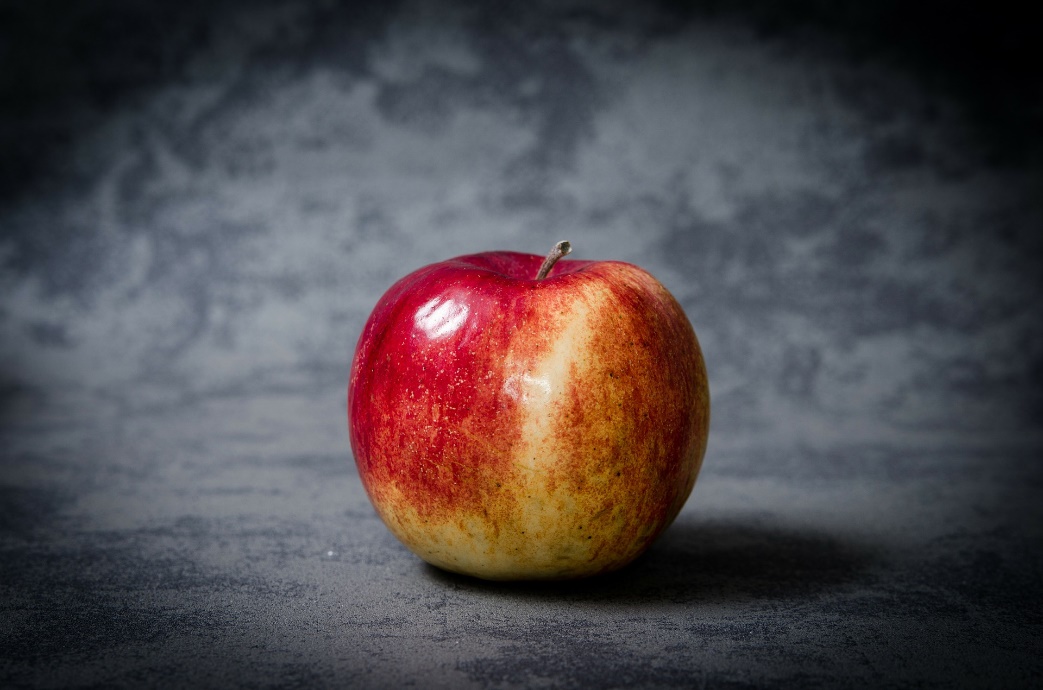 